 國立嘉義大學生物機電學系招生活動花絮 國立嘉義大學生物機電學系招生活動花絮 國立嘉義大學生物機電學系招生活動花絮活動時地109年04月20日  生物工程機電學系工程館109年04月20日  生物工程機電學系工程館活動項目109學年度 大學招生個人申請第二階段口試109學年度 大學招生個人申請第二階段口試活動花絮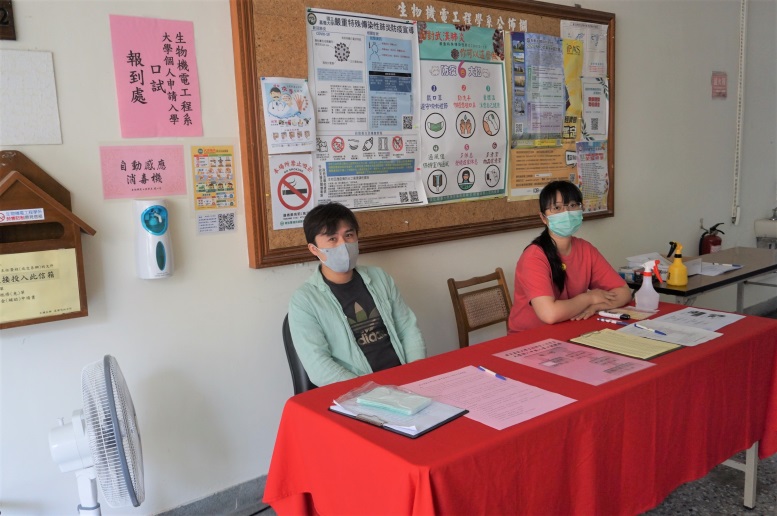 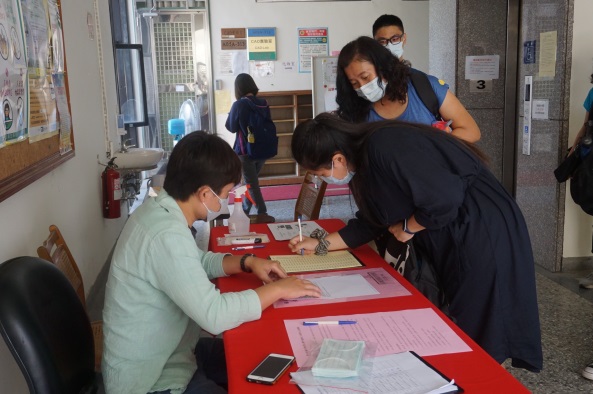 活動花絮大學個人申請口試報到處學生報到畫面活動花絮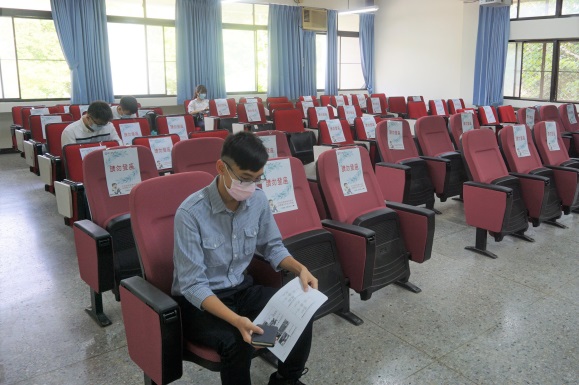 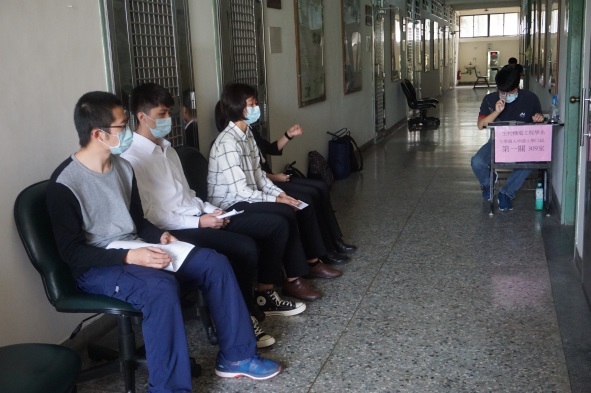 活動花絮考生準備口試畫面考生等待入考場口試